ᓄᓇᕗᑦᒥ ᐆᒪᔪᕐᓂᒃ ᖃᐅᔨᓴᕈᑎᑦᓴᑦ ᐸᐸᑕᑦ 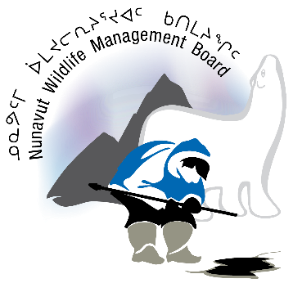 ᓄᑦᑎᑦᓯᓂᕐᒧᑦ ᑐᑦᓯᕋᕐᓗᓂ ᑎᑎᕋᕐᕕᒃᓴᖅᖃᓄᑐᐃᓐᓇᖅ ᐃᑲᔪᕐᓯᒍᑏᑦ ᐅᕙᖖᒐᑦ ᓄᓇᕗᑦᒥ ᐆᒪᔪᕐᓂᒃ ᖃᐅᔨᓴᕈᑎᑦᓴᑦ ᐸᐸᑕᑦ (ᐸᐸᑕᑦ) ᐊᑐᕐᑕᐅᖏᑉᐸᑕ ᓄᖖᒍᐊᓂ ᑮᓇᐅᔭᖃᕐᓇᐅᑉ ᐊᒡᕌᒎᑉ (31 ᒫᑦᓯ) ᐅᑎᕐᑎᑕᐅᒋᐊᓖᑦ ᐆᒪᔪᓕᕆᔨᕐᔪᐊᓄᑦ ᑎᑭᖖᒋᓐᓂᖓᓂ 1 ᒪᐃ.  ᐱᒐᓱᐊᕐᑐᑦ ᓄᑦᑎᑦᓯᒍᒪᔪᑦ ᐃᑲᔪᕐᓯᒍᑎᓂᒃ ᑎᑎᕋᕆᐊᓖᑦ ᐅᕙᓂ ᑎᑎᕋᕐᕕᒃᓴᓂ ᐊᒻᒪᓗ ᑐᓂᓗᒋᑦ ᐆᒪᔪᓕᕆᔨᕐᔪᐊᓄᑦ ᑎᑭᖖᒋᓐᓂᖓᓂ 15 ᕖᕝᕗᐊᕆ.  ᓇᓪᓕᐊᑐᐃᓐᓇᖅ ᑐᑦᓯᕋᐅᑏᑦ ᐱᔭᐅᑉᐸᑕ ᑭᖑᕐᖓᒍᑦ 15 ᕖᕝᕗᐊᕆ ᐃᓱᒪᒋᔭᐅᔾᔮᖏᑦᑐᑦ.  ᐱᒐᓱᐊᕐᑐᑦ ᑐᑦᓯᕋᕈᓐᓇᕐᑐᑦ ᓄᑦᑎᑦᓯᒍᒪᓗᑎᒃ ᐊᒥᓲᓂᕐᐹᓂᒃ 25% ᑲᑎᑦᑐᒋᑦ ᐸᐸᑕᓂᒃ ᐃᑲᔪᕐᓯᒍᑏᑦ.  ᓄᑦᑎᕐᑕᐅᖁᔨᓗᓂ ᑐᑦᓯᕋᐅᑏᑦ ᑲᒪᖏᔭᐅᕙᑦᑐᑦ ᐊᓚᒃᑲᕋᐃᒻᒪᑕ ᑐᖖᒐᕕᒋᓗᒋᑦ ᐱᔾᔪᑕᐅᔪᑦ ᐊᒻᒪᓗ ᑐᖖᒐᕕᐅᔪᑦ ᑐᓂᔭᑦ ᐆᒪᔪᓕᕆᔨᕐᔪᐊᓄᑦ.  ᐱᑕᖃᖖᒋᑦᑐᖅ ᓇᓗᓇᐃᕐᓯᒍᒻᒥᒃ ᐃᒫᒃ ᓇᓪᓕᐊᑐᐃᓐᓇᖅ ᓄᑦᑎᑦᓯᖁᔨᓂᕐᒧᑦ ᑐᑦᓯᕋᐅᑦ ᐊᖏᑕᐅᓂᐊᕐᒪᖔᑦ.  ᑭᐅᔾᔪᑏᑦ ᐃᓘᓐᓇᖏᓐᓄᑦ ᓄᑦᑎᑦᓯᒍᒪᓂᕐᒧᑦ ᑐᑦᓯᕋᐅᑎᓂᒃ ᑐᓂᔭᐅᓂᐊᕐᑐᑦ ᑎᑭᖖᒋᓐᓂᖓᓂ 1 ᒫᑦᓯ.ᐊᑏ ᐅᑎᕐᑎᓯᐅᒃ ᐅᓇ ᓄᑦᑎᕐᓯᖁᔨᓂᕐᒧᑦ ᑐᑦᓯᕋᐅᑦ ᑎᑎᕋᕐᕕᒃᓴᖅ ᐆᒪᔪᓕᕆᔨᕐᔪᐊᓄᑦ ᐊᓪᓕᕐᓂ ᑐᕌᕈᑎᓄᑦ:ᓄᓇᕗᑦᒥ ᐆᒪᔪᓕᕆᔨᕐᔪᐊᑦ ᑲᑎᒪᔨᖏᑦᑎᑎᖅᑲᒃᑯᕕᒃ 1379, ᐃᖃᓗᐃᑦ, ᓄᓇᕗᑦ X0A 0H0ᐅᖄᓚᐅᑦ: 867-975-7300ᓱᑲᑦᑐᒃᑰᕈᑦ: 867-975-7320ᖃᕋᓴᐅᔭᒃᑯᑦ ᑐᕌᕈᑖ: receptionist@nwmb.comᑎᑎᕋᕐᕕᐅᒋᐊᓕᒃ ᐆᒧᖓ ᐆᒪᔪᓕᕆᔨᕐᔪᐊᓂ ᑐᑭᒧᐊᕐᑎᑦᓯᔨ ᐆᒪᔪᕐᓂᒃ ᐊᐅᓚᑦᓯᓂᕐᒧᑦ:ᐃᓚᖓ 1 - ᖃᓄᑐᐃᓐᓇᖅ ᑲᒪᒋᔭᒥᒃ ᑐᓴᕋᑦᓴᑦᐃᓚᖓ 1 - ᖃᓄᑐᐃᓐᓇᖅ ᑲᒪᒋᔭᒥᒃ ᑐᓴᕋᑦᓴᑦᐸᐸᑕᓂᒃ ᑲᒪᒋᔭᖅ #:ᑲᒪᒋᔭᐅᑉ ᑕᐃᔭᐅᓂᖓ:ᐸᐸᑕᓂᒃ ᐃᑲᔪᕐᓯᒍᑏᑦ ᖃᑦᓯᐅᓂᖏᑦ:ᖃᑦᓯᐅᓂᖏᑦ ᐊᒥᐊᒃᑯᑦ:ᖃᑦᓯᐅᓂᖏᑦ ᑐᑦᓯᕋᕐᑕᑦ ᓄᑦᑎᕐᑕᐅᓂᕐᒥᒃ:ᐃᓚᖓ 2 - ᐅᖃᕐᕕᑦᓴᓄᑦ ᑐᓴᕋᑦᓴᑦ ᐃᓚᖓ 2 - ᐅᖃᕐᕕᑦᓴᓄᑦ ᑐᓴᕋᑦᓴᑦ ᐱᓕᕆᒡᕕᐅᔪᖅ:ᑲᒪᒋᔭᐅᑉ ᓯᕗᓕᕐᑎᖓ:ᑐᕌᕈᑏᑦ:ᖃᕋᓴᐅᔭᒃᑯᑦ ᑎᑎᖅᑲᓄᑦ ᑐᕌᕈᑦ:ᐅᖄᓚᐅᑦ:ᓱᑲᑦᑐᒃᑰᕈᑦ:ᐃᓚᖓ 3 - ᓇᓗᓇᐃᔭᐅᑏᑦ ᓄᑦᑎᕐᓯᖁᔨᓂᕐᒧᑦᐊᑏ ᑐᓂᓯᒋᑦᓯ ᐱᔾᔪᑕᐅᔪᓂᒃ ᓄᑦᑎᕐᓯᖁᔨᓂᕐᒧᑦ, ᐃᓚᐅᓗᑎᒃ ᓇᓗᓇᐃᔭᕐᓯᒪᔪᑦ ᓇᓗᓇᐃᔭᐅᑏᑦ ᓱᒻᒪᑦ ᐃᑲᔪᕐᓯᒍᑏᑦ ᐊᑐᕐᑕᐅᓂᖖᒋᒻᒪᖔᑕ ᒫᓐᓇ ᑮᓇᐅᔭᖃᕐᓇᕐᒥ ᐊᒡᕌᒍᒥ ᐊᒻᒪᓗ ᖃᓄᖅ ᐃᑲᔪᕐᓯᒍᑏᑦ ᐊᑐᕐᑕᐅᓂᐊᕐᒪᖔᑕ ᑭᖑᓪᓕᕐᒥ ᑮᓇᐅᔭᖃᕐᓇᕐᒥ ᐊᒡᕌᒍᒥ.  ᓱᓕᑦᑕᐅᖅ, ᐊᑏ ᐃᓚᐅᑎᑦᓯᒋᑦᓯ ᓇᓗᓇᐃᔭᐅᑎᓂᒃ ᐊᓯᖏᓐᓂᒃ ᑮᓇᐅᔭᕐᓂᒃ ᐱᕕᑦᓴᓂᒃ ᓇᓗᖁᓇᒋᑦ ᐆᒪᔪᓕᕆᔨᕐᔪᐊᑦ ᐃᒫᒃ ᑲᒪᒋᔭᖅ ᑲᔪᓯᒐᓐᓇᕐᓂᐊᕆᐊᖓ ᑭᖑᓪᓕᕐᒥ ᑮᓇᐅᔭᖃᕐᓇᕐᒥ ᐊᒡᕌᒍᒥ. ᐃᓚᖓ 4 - ᐋᕿᒋᐊᕐᓯᒪᔪᑦ ᑲᒪᒋᔭᒧᑦ ᐃᓂᓕᐅᕈᑏᑦᓇᓗᓇᐃᕐᓗᒋᑦ ᐅᓪᓗᖏᑦ ᐱᒋᐊᕐᕕᐅᒐᔭᕐᑐᑦ ᐊᒻᒪᓗ ᐱᔭᕇᕐᕕᐅᒐᔭᕐᑐᑦ ᐊᑐᓂᑦ ᑲᒪᒋᔭᕆᐊᓕᓐᓂ ᖃᐅᔨᓴᕐᓂᐅᑉ ᐋᕿᓱᕐᓯᒪᓂᖓᑕ ᐃᑲᔪᕐᑕᐅᓂᐊᕐᑐᑦ ᐸᐸᑕᓂᒃ ᐃᑲᔪᕐᓯᒍᑎᓂᒃ, ᐃᓚᐅᓗᑎᒃ ᖃᓄᑐᐃᓐᓇᖅ ᐱᑕᖃᕆᐊᓖᑦ ᓄᓇᓕᓐᓂᒃ ᑐᓴᕐᕕᖃᕋᓱᐊᕐᓂᕐᓂᒃ.ᐃᓚᖓ 4 - ᐋᕿᒋᐊᕐᓯᒪᔪᑦ ᑲᒪᒋᔭᒧᑦ ᐃᓂᓕᐅᕈᑏᑦᓇᓗᓇᐃᕐᓗᒋᑦ ᐅᓪᓗᖏᑦ ᐱᒋᐊᕐᕕᐅᒐᔭᕐᑐᑦ ᐊᒻᒪᓗ ᐱᔭᕇᕐᕕᐅᒐᔭᕐᑐᑦ ᐊᑐᓂᑦ ᑲᒪᒋᔭᕆᐊᓕᓐᓂ ᖃᐅᔨᓴᕐᓂᐅᑉ ᐋᕿᓱᕐᓯᒪᓂᖓᑕ ᐃᑲᔪᕐᑕᐅᓂᐊᕐᑐᑦ ᐸᐸᑕᓂᒃ ᐃᑲᔪᕐᓯᒍᑎᓂᒃ, ᐃᓚᐅᓗᑎᒃ ᖃᓄᑐᐃᓐᓇᖅ ᐱᑕᖃᕆᐊᓖᑦ ᓄᓇᓕᓐᓂᒃ ᑐᓴᕐᕕᖃᕋᓱᐊᕐᓂᕐᓂᒃ.ᐃᓚᖓ 4 - ᐋᕿᒋᐊᕐᓯᒪᔪᑦ ᑲᒪᒋᔭᒧᑦ ᐃᓂᓕᐅᕈᑏᑦᓇᓗᓇᐃᕐᓗᒋᑦ ᐅᓪᓗᖏᑦ ᐱᒋᐊᕐᕕᐅᒐᔭᕐᑐᑦ ᐊᒻᒪᓗ ᐱᔭᕇᕐᕕᐅᒐᔭᕐᑐᑦ ᐊᑐᓂᑦ ᑲᒪᒋᔭᕆᐊᓕᓐᓂ ᖃᐅᔨᓴᕐᓂᐅᑉ ᐋᕿᓱᕐᓯᒪᓂᖓᑕ ᐃᑲᔪᕐᑕᐅᓂᐊᕐᑐᑦ ᐸᐸᑕᓂᒃ ᐃᑲᔪᕐᓯᒍᑎᓂᒃ, ᐃᓚᐅᓗᑎᒃ ᖃᓄᑐᐃᓐᓇᖅ ᐱᑕᖃᕆᐊᓖᑦ ᓄᓇᓕᓐᓂᒃ ᑐᓴᕐᕕᖃᕋᓱᐊᕐᓂᕐᓂᒃ.ᐊᓚᒃᑲᕐᑐᑦ ᐅᕝᕙᓘᓐᓃᑦ ᑲᒪᒋᔭᖅᐱᒋᐊᕐᕕᖓ(ᐅᓪᓗᖓ/ᑕᖅᑭᖓ/ᐊᒡᕌᒍ)ᐱᔭᕇᕐᕕᒃ(ᐅᓪᓗᖓ/ᑕᖅᑭᖓ/ᐊᒡᕌᒍ)ᐃᓚᖓ 5 - ᐋᕿᒋᐊᕐᓯᒪᔪᑦ ᑲᒪᒋᔭᒧᑦ ᑮᓇᐅᔭᕐᑐᕈᑏᑦᐱᑕᖃᕐᓗᒋᑦ ᓇᓗᓇᐃᔭᕐᓯᒪᔪᑦ, ᑎᑎᕋᕐᑕᐅᒪᔪᑦ ᑮᓇᐅᔭᕐᑐᕈᑏᑦ ᑲᒪᒋᔭᒥ.  ᐃᓚᐅᓗᑎᒃ ᐃᓘᓐᓇᑎᒃ ᑮᓇᐅᔭᕐᑐᕈᑎᓂ ᐱᑕᓖᑦ.  ᓇᓗᓇᐃᕐᓗᒋᑦ ᓇᓪᓕᐊᒃ ᑮᓇᐅᔭᕐᑐᕈᑎᓂ ᐃᑲᔪᕐᑕᐅᓂᐊᕐᒪᖔᑦ ᓄᑦᑎᕐᓯᓂᕐᒧᑦ ᑐᑦᓯᕋᐅᒻᒧᑦ. ᐃᓚᖓ 5 - ᐋᕿᒋᐊᕐᓯᒪᔪᑦ ᑲᒪᒋᔭᒧᑦ ᑮᓇᐅᔭᕐᑐᕈᑏᑦᐱᑕᖃᕐᓗᒋᑦ ᓇᓗᓇᐃᔭᕐᓯᒪᔪᑦ, ᑎᑎᕋᕐᑕᐅᒪᔪᑦ ᑮᓇᐅᔭᕐᑐᕈᑏᑦ ᑲᒪᒋᔭᒥ.  ᐃᓚᐅᓗᑎᒃ ᐃᓘᓐᓇᑎᒃ ᑮᓇᐅᔭᕐᑐᕈᑎᓂ ᐱᑕᓖᑦ.  ᓇᓗᓇᐃᕐᓗᒋᑦ ᓇᓪᓕᐊᒃ ᑮᓇᐅᔭᕐᑐᕈᑎᓂ ᐃᑲᔪᕐᑕᐅᓂᐊᕐᒪᖔᑦ ᓄᑦᑎᕐᓯᓂᕐᒧᑦ ᑐᑦᓯᕋᐅᒻᒧᑦ. ᐃᓚᖓ 5 - ᐋᕿᒋᐊᕐᓯᒪᔪᑦ ᑲᒪᒋᔭᒧᑦ ᑮᓇᐅᔭᕐᑐᕈᑏᑦᐱᑕᖃᕐᓗᒋᑦ ᓇᓗᓇᐃᔭᕐᓯᒪᔪᑦ, ᑎᑎᕋᕐᑕᐅᒪᔪᑦ ᑮᓇᐅᔭᕐᑐᕈᑏᑦ ᑲᒪᒋᔭᒥ.  ᐃᓚᐅᓗᑎᒃ ᐃᓘᓐᓇᑎᒃ ᑮᓇᐅᔭᕐᑐᕈᑎᓂ ᐱᑕᓖᑦ.  ᓇᓗᓇᐃᕐᓗᒋᑦ ᓇᓪᓕᐊᒃ ᑮᓇᐅᔭᕐᑐᕈᑎᓂ ᐃᑲᔪᕐᑕᐅᓂᐊᕐᒪᖔᑦ ᓄᑦᑎᕐᓯᓂᕐᒧᑦ ᑐᑦᓯᕋᐅᒻᒧᑦ. ᐃᓚᖓ 5 - ᐋᕿᒋᐊᕐᓯᒪᔪᑦ ᑲᒪᒋᔭᒧᑦ ᑮᓇᐅᔭᕐᑐᕈᑏᑦᐱᑕᖃᕐᓗᒋᑦ ᓇᓗᓇᐃᔭᕐᓯᒪᔪᑦ, ᑎᑎᕋᕐᑕᐅᒪᔪᑦ ᑮᓇᐅᔭᕐᑐᕈᑏᑦ ᑲᒪᒋᔭᒥ.  ᐃᓚᐅᓗᑎᒃ ᐃᓘᓐᓇᑎᒃ ᑮᓇᐅᔭᕐᑐᕈᑎᓂ ᐱᑕᓖᑦ.  ᓇᓗᓇᐃᕐᓗᒋᑦ ᓇᓪᓕᐊᒃ ᑮᓇᐅᔭᕐᑐᕈᑎᓂ ᐃᑲᔪᕐᑕᐅᓂᐊᕐᒪᖔᑦ ᓄᑦᑎᕐᓯᓂᕐᒧᑦ ᑐᑦᓯᕋᐅᒻᒧᑦ. ᑲᒪᒋᔭᖅᑮᓇᐅᔭᑦ                      ($)ᐃᑲᔪᕐᓂᕐᒧᑦ              (ᐃᓄᒻᒧᑦ ᐊᒡᕌᒍ ᐅᕝᕙᓘᓐᓃᑦ $)ᑮᓇᐅᔭᖃᕐᑎᑕᑦ ᐸᐸᑕᓂᒃ (ᐄ/ᐋᒡᒐ)ᐃᓚᖓ 6 - ᐆᒪᔪᓕᕆᔨᕐᔪᐊᑦ ᐊᖏᕈᑎᖏᑦ ᐃᓚᖓ 6 - ᐆᒪᔪᓕᕆᔨᕐᔪᐊᑦ ᐊᖏᕈᑎᖏᑦ ᐃᓚᖓ 6 - ᐆᒪᔪᓕᕆᔨᕐᔪᐊᑦ ᐊᖏᕈᑎᖏᑦ ᐃᓚᖓ 6 - ᐆᒪᔪᓕᕆᔨᕐᔪᐊᑦ ᐊᖏᕈᑎᖏᑦ ᐃᓚᖓ 6 - ᐆᒪᔪᓕᕆᔨᕐᔪᐊᑦ ᐊᖏᕈᑎᖏᑦ ᐃᓚᖓ 6 - ᐆᒪᔪᓕᕆᔨᕐᔪᐊᑦ ᐊᖏᕈᑎᖏᑦ ᐊᖏᕐᑕᖅᖃᑦᓯᐅᓂᖏᑦ ᐊᖏᕐᑕᑦ:ᐊᖏᕐᑕᐅᖏᑦᑐᖅᖃᑦᓯᐅᓂᖏᑦ ᐊᖏᕐᑕᑦ:ᑐᑭᓯᒋᔭᐅᑎᑕᖅ ᐆᒪᔪᓕᕆᔨᕐᔪᐊᑦ ᐃᓱᒪᓕᐅᕈᑎᖓᓄᑦ:ᑐᑭᓯᒋᔭᐅᑎᑕᖅ ᐆᒪᔪᓕᕆᔨᕐᔪᐊᑦ ᐃᓱᒪᓕᐅᕈᑎᖓᓄᑦ:ᑐᑭᓯᒋᔭᐅᑎᑕᖅ ᐆᒪᔪᓕᕆᔨᕐᔪᐊᑦ ᐃᓱᒪᓕᐅᕈᑎᖓᓄᑦ:ᑐᑭᓯᒋᔭᐅᑎᑕᖅ ᐆᒪᔪᓕᕆᔨᕐᔪᐊᑦ ᐃᓱᒪᓕᐅᕈᑎᖓᓄᑦ:ᑐᑭᓯᒋᔭᐅᑎᑕᖅ ᐆᒪᔪᓕᕆᔨᕐᔪᐊᑦ ᐃᓱᒪᓕᐅᕈᑎᖓᓄᑦ:ᑐᑭᓯᒋᔭᐅᑎᑕᖅ ᐆᒪᔪᓕᕆᔨᕐᔪᐊᑦ ᐃᓱᒪᓕᐅᕈᑎᖓᓄᑦ:ᐊᑎᓕᐅᕈᓯᖓᐅᓪᓗᖓ